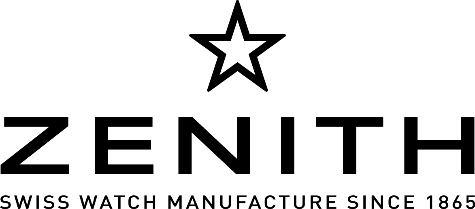 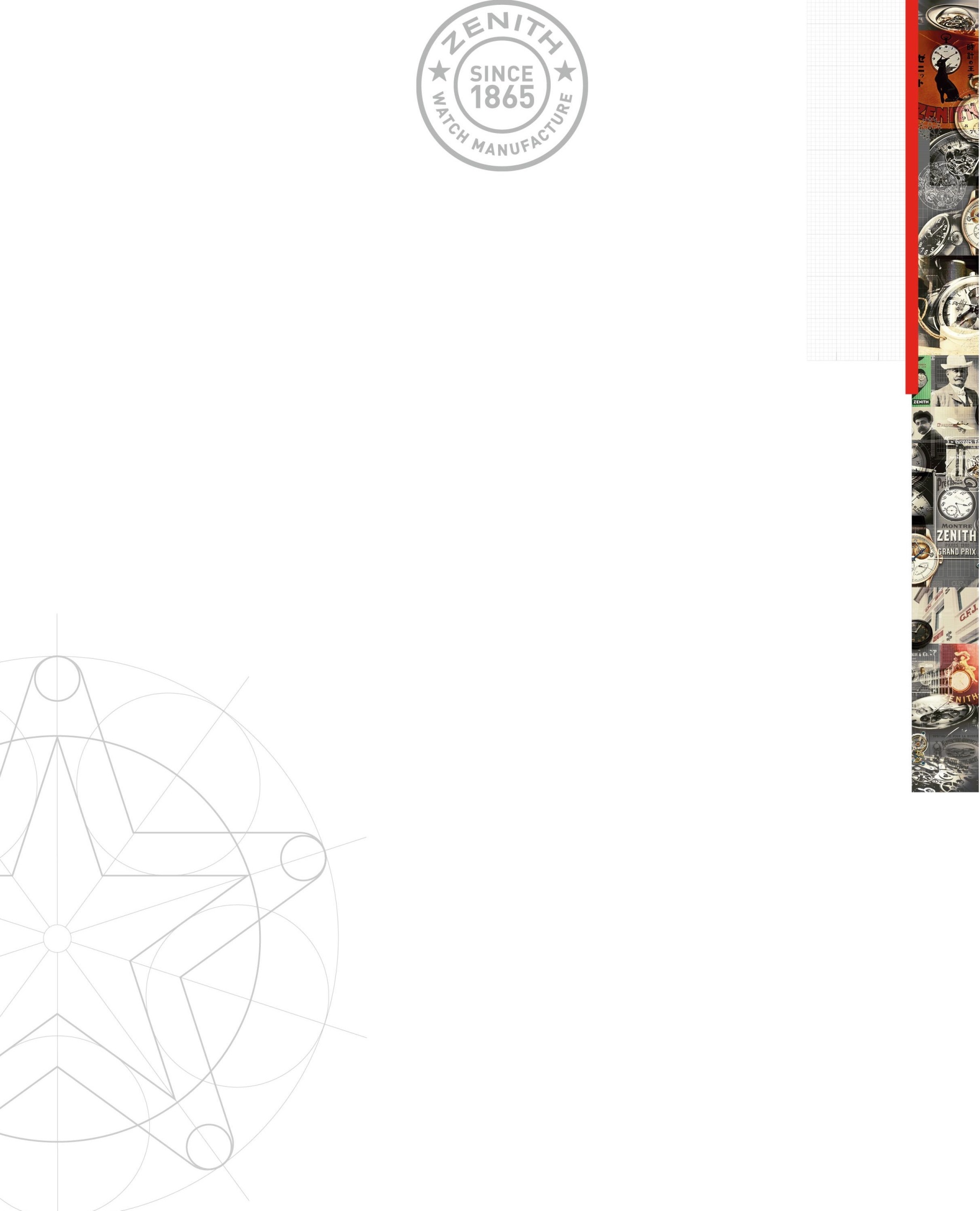 CHRONOMASTER EL PRIMERO SPORT LAND ROVER BAR TEAM EDITION: UNE MONTRE SPORTIVE UNIQUE DEDIEE A LAND ROVER BARZenith lance son nouveau chronographe destiné aux amateurs de voile et aux marins expérimentés. Le Chronomaster El Primero Sport Land Rover BAR est une édition limitée à 250 pièces et dotées du mouvement légendaire El Primero battant à la cadence de 36’000 alternances/heure.  Avec son un nouveau bracelet profitant d’un revêtement en fibre de carbone comme le bateau de l’équipe du Land Rover BAR, un boîtier étanche à 200 mètres, le Chronomaster El Primero Sport Land Rover BAR bénéficie de hautes performances sur l’eau comme sur terre.  Le compte a rebours est enclenché ! Zenith et le nouveau Chronomaster El Primero Sport Land Rover BAR vont soutenir Land Rover BAR pendant cette passionnante aventure visant à ramener l’aiguière d’argent en Grande Bretagne ! « #BringtheCupHome ! »Une nouvelle légende est néeDans le sillage de l’annonce intervenue en novembre 2016 du partenariat associant  Zenith et Land Rover BAR - le Challenger britannique pour la 35ème America’s Cup- Zenith et l’équipe dirigée par Sir Ben Ainslie, ont uni leurs forces pour un nouveau défi. Le nouveau Chronomaster El Primero Sport Land Rover BAR Team Edition allie le meilleur des technologies et de l’innovation suisses au souffle créatif du design britannique.La montre porte le fameux El Primero présenté en 1969. Il demeure l’un des chronographes de série les plus précis du monde avec ses 36 000 alternances par heures. Développé et réalisé par la Manufacture fondée au Locle en 1865 et lauréate  de 2'333 prix de chronométrie décernés au cours de son siècle et demi d’existence, le célèbre calibre de chronographe automatique embarqué, El Primero 400 B profite d’une roue à colonnes qui fiabilise son utilisation. Ce nouveau modèle est étanche à 200 mètres et équipé d’un nouveau bracelet en caoutchouc noir revêtu de fibre de carbone, matériau utilisé pour certains composants du bateau de l’équipe du Land Rover BAR. Le fond porte également le numéro de chance de Sir Ben Ainslie, le chiffre ‘trois’ ayant figuré sur tous ses voiliers gagnants.Land Rover BAR Team et R1L’équipe Ben Ainslie Racing (BAR) a été lancée le 10 juin 2014 en présence de Son Altesse Royale la Duchesse de Cambridge. L’équipe britannique a été constituée par Sir Ben Ainslie, quadruple médaillé d’or olympique et vainqueur de la 34ème America’s Cup, dans l’objectif de concourir pour la Grande Bretagne et ramener la coupe là où tout a commencé en 1851. L’équipe se compose de skippers, designers, constructeurs et assistants de course britanniques et internationaux parmi les meilleurs au monde. En 2017 aux Bermudes, le 21ème défi britannique pour l’America’s Cup lancera son voilier R1 spécialement conçu pour cette compétition sur d’un parcours bien défini tracé autour de la Baie de Great Sound, naviguant à des vitesses pouvant atteindre 90 km/h. Il n’y aura que six membres d’équipage à bord, et avec Ben Ainslie à la barre, le voilier volera sur la surface des eaux, soutenu par des foils hydrauliques à la pointe de la technologie. Le bateau mesurant seulement 15m de long comportera seulement 67m de cordages, comparé à 130m de tuyaux hydrauliques, ainsi que plus de 1'200m de câblages électroniques et électriques reliant 190 capteurs et quatre caméras vidéo !Zenith et le nouveau Chronomaster El Primero Sport Land Rover BAR Team Edition vont soutenir l’équipe Land Rover BAR à travers toute cette nouvelle aventure passionnante, avec pour objectif de ramener la fameuse aiguière d’argent, trophée sportif international, le plus ancien du monde, dans les eaux britanniques pour la première fois depuis 165 ans. Zenith souhaite à l’équipe Land Rover BAR d’atteindre ce but et ainsi #BringtheCupHome!Suivez l’équipe LAND ROVER BAR:  http://www.landroverbar.com/ CHRONOMASTER EL PRIMERO SPORT LAND ROVER BAR TEAM EDITIONMODEL SPECIFICATIONSRef.: 03.2282.400/91.R578Movement El Primero 400 B, AutomaticCalibre 13¼``` (Diameter: 30 mm)Movement thickness 6.6 mmComponents 326Jewels 31Frequency 36,000 VpH (5 Hz)Power-reserve min. 50 hoursFinishes Oscillating weight with “Côtes de Genève” motifFUNCTIONS Hours and minutes in the centreSmall seconds at 9 o'clockChronograph:- Central chronograph hand- 12-hour counter at 6 o'clock- 30-minute counter at 3 o'clockTachymetric scaleDate indication at 6 o'clockCASE, DIAL & HANDS Diameter 45 mmDiameter opening 37.7 mmThickness 14.05 mmCrystal Domed sapphire crystal with anti-reflective treatment on both sidesCase-back Transparent sapphire crystal bearing the Land Rover BAR Team logoMaterial Stainless steelWater-resistance 20 ATMDial Slate grey velvet-finishHour-markers Rhodium-plated, faceted and coated with Super-LumiNova® SLN C1Hands Rhodium-plated, faceted and coated with Super-LumiNova® SLN C1 [Hands]STRAPS & BUCKLES Bracelet reference: 27.00.2218.578designation: Black rubber strap with carbon fibre coatingBuckle 27.03.0208.940Stainless steel triple folding clasp250-piece limited edition